La lettre Info N°2 - Lancement de la Phase 1 du Projet le 25/10/2012S'assurer que nos collègues comprennent le jargon de la responsabilité sociale         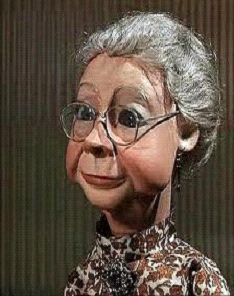 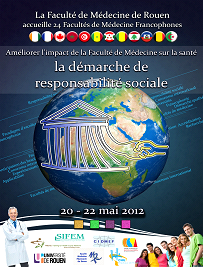 Bonjour a tous,Très peu de réactions à notre première lettre, qui fait le point sur la phase de sensibilisation et d'information dans vos Facultés !
Soit, tous vous avez déjà présenté le Consensus mondial dans vos facultés et, avec impatience, vous attendez le questionnaire de la phase 1 pour lancer l'étude ; soit vous craignez la réaction de vos collègues parce que, repris dans la tourmente de l'année académique, vous n'avez pas eu le temps ; soit et plus simplement parce que vous avez écrit à votre Doyen ou au Bureau de votre faculté et vous n'avez pas eu de réponse car, comme vous, ils sont aussi très occupé, soit...Vous recevrez très prochainement dans vos boites mail l'enquête préparée avec finesse et conscience par Paul Grand Maison et Michel Roland et le Secrétariat Exécutif. Vous serez chargés d'assurer le relai et de la transférer aux représentants choisis des groupe-cibles convenus. Nous vous rappellons l'engagement pris à réaliser celle-ci au cours des quatre prochains mois.Deux rappels essentiels pour la réussite de cette phase 1 : 1 - Il faut adresser l'enquête à plusieurs publics cibles convenus qui auront impérativement reçu toute l'information nécessaire sur les concepts du Consensus Mondial  et ce afin d'obtenir des résultats pertinents.2 - Il faudra bien expliquer dans le courrier de sollicitation que les réponses attendues au questionnaire concernent des actions aujourd'hui déjà réalisées dans votre Faculté. Tout ceci vous sera clairement reprécisé dans le guide méthodologique très prochainement.Par ailleurs, nous sommes en mesure de vous annoncer que trois nouvelles facultés ont rejoint notre groupe. Il s'agit des facultés de Médecine de Oran, de Montréal et de Libreville. Welcome on Board ! Nous les accueillons avec grand plaisir et sommes convaincus que leur apport au projet sera essentiel.Enfin, nous avons avec la Faculté de Tlemcen progressé dans la préparation du colloque de printemps qui aura lieu du mercredi 10 au samedi 13 avril 2013. Notre ami Kaouel nous prépare un accueil superbe et, déjà, nous remercions l'équipe de Tlemcem pour l'invitation. Bloquez déjà les dates dans vos agendas...A tout bientôt pour débuter l'enquête dans vos facultésDominique Pestiaux et Joël Ladner